Группа 2ИСиП-23Дисциплина: МатематикаДата: 28.03.24Тема: Теоремы вероятностей произведенийТип занятия: Практическое занятие Основная литература: Параграф 69 страницы 350-354 Учебник «Алгебра и начала математического анализа», под редакцией Ш.А. Алимов, Москва, «Просвещение», 2016 г, 10-11 класс (Литература находится внизу на странице дистанционного обучения в скачанных учебниках или источниках) Составить краткий конспект лекции, законспектировать решенные примеры. (Практическое занятие прилагается).Основные вопросы:Теоремы умножения вероятностейТеоремы умножения вероятностей для независимых событийВероятность появления хотя бы одного события в n испытанияхВыполнить:Стр.353 № 1148Теорема умножения вероятностейПонятие о независимых и зависимых событиях.Событие  называется независимым от события , если вероятность события  не зависит от того, произошло событие  или нет.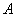 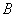 Событие  называется зависимым от события , если вероятность события А меняется в зависимости от того, произошло событие  или нет.Рассмотрим примеры.1) Опыт состоит в бросании двух монет; рассматриваются события: – появление герба на первой монете, – появление герба на второй монете.В данном случае вероятность события  не зависит от того, произошло событие  или нет; событие  независимо от события .2) В урне два белых шара и один черный. Два лица вынимают из урны по одному шару; рассматриваются события: – появление белого шара у 1-го лица, – появление белого шара у 2-го лица.Вероятность события , вычисленная при условии, что имело место другое событие , называется условной вероятностью события  и обозначается.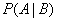 Вероятность произведения двух независимых событий равна произведению вероятностей этих событий.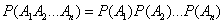 Вероятность произведения двух зависимых событий равна произведению вероятностей одного из них на условную вероятность другого, вычисленную при условии, что первое имело место:.            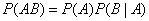 Пример 1. В урне 2 белых и 3 черных шара. Из урны вынимают подряд два шара. После первого вынимания шар возвращается в урну, и шары в урне перемешиваются. Найти вероятность того, что оба шара белые.Решение.Событие А – первый раз вынули белый шар,событие В – второй раз вынули белый шар.Белый шар вынули и в первый раз, и во второй. События А и В независимы.P(AB)=P(A)*P(B)=2/5*3/5=6/25=0,24Ответ: р=0,24Пример 2. В урне 2 белых и 3 черных шара. Из урны вынимают подряд два шара. Найти вероятность того, что оба шара белые.Решение.Событие А – первый раз вынули белый шар,событие В – второй раз вынули белый шар.Шар в урну не возвращают, т.е. вероятность второй раз вынуть белый шар зависит от того вынули ли белый шар в первый раз. События А и В зависимы.P(AB)=P(A)*P(B/А)=2/5*1/4=2/20=0,1Ответ: р=0,1